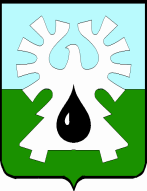 МУНИЦИПАЛЬНОЕ ОБРАЗОВАНИЕ ГОРОД УРАЙ			  Ханты-Мансийский автономный округ-Юграадминистрация ГОРОДА УРАЙПОСТАНОВЛЕНИЕот_______________                                                                                                № ________Об определении органа администрации города Урай, ответственного за осуществление взаимодействия при проверке информации об угрозе совершения акта незаконного вмешательства на объекте транспортной инфраструктуры и (или) транспортном средствеВ целях реализации постановления Правительства Российской Федерации от 15.08.2018 №943 «Об утверждении Правил взаимодействия федеральных органов исполнительной власти, органов государственной власти субъектов Российской Федерации, органов местного самоуправления, субъектов транспортной инфраструктуры и перевозчиков при проверке информации об угрозе совершения акта незаконного вмешательства на объекте транспортной инфраструктуры и (или) транспортном средстве»:1. Определить органом администрации города Урай, ответственным за осуществление взаимодействия при проверке информации об угрозе совершения акта незаконного вмешательства на объекте транспортной инфраструктуры и (или) транспортном средстве, отдел дорожного хозяйства и транспорта администрации города Урай.Опубликовать постановление в газете «Знамя» и разместить на официальном сайте органов местного самоуправления города Урай в информационно-телекоммуникационной сети «Интернет».Контроль за выполнением постановления возложить на заместителя главы города Урай И.А.Козлова.Глава города Урай 							А.В.Иванов